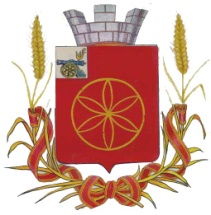 АДМИНИСТРАЦИЯ МУНИЦИПАЛЬНОГО ОБРАЗОВАНИЯРУДНЯНСКИЙ РАЙОН СМОЛЕНСКОЙ ОБЛАСТИП О С Т А Н О В Л Е Н И Еот _08.02.2017   N 0049Об утверждении сети образовательных организаций муниципального образованияРуднянский район Смоленской областина 2017-2018 учебный годРассмотрев материалы комплектования образовательных  организаций муниципального образования Руднянский район Смоленской области на 2017-2018 учебный год, в соответствии с Уставом муниципального образования  Руднянский район Смоленской области,       Администрация муниципального образования Руднянский район Смоленской области постановляет:       1. Утвердить на 2017-2018 учебный год следующую сеть образовательных организаций муниципального образования Руднянский район Смоленской области: а) дневных общеобразовательных школ района -  10 из них: средних - 6         по городу – 3,    по селу - 3основных - 3	по городу нет,   по селу – 3начальная школа - 1, по городу нет,   по селу - 1б) классов – комплектов - 118в них учащихся - 16501- 4 классов - 47, в них учащихся - 718 из них по городу - 29, в них учащихся - 584  по селу – 18,  в них учащихся - 134 5-9 классов – 58, в них учащихся - 775   из них по городу – 30,  в них учащихся – 625           по селу -  28,  в них учащихся - 150в 10-11 классов – 13,  в них учащихся  - 157из них по городу - 7,  в них учащихся - 131            по селу - 6,  в них учащихся - 26       2. Утвердить контингент учащихся в группах продленного дня при следующих муниципальных бюджетных образовательных организациях:1. Средняя школа №1 города Рудни  – 3 - 75 чел.2. Средняя школа №2 города Рудни  – 3 - 75 чел.3. Голынковская средняя школа  – 1 – 25 чел.4. Казимировская средняя  школа  – 1 – 25 чел.5. Чистиковская средняя школа – 1 – 25 чел.Итого: 9 групп –225 чел.            3. Утвердить классы-комплекты с наполняемостью 1-2 учащихся при следующих  муниципальных бюджетных общеобразовательных организациях:1. Гранковская школа: 7 кл. – 1 уч., 9 кл. – 1 уч.2. Свердловская школа: 6кл. – 2 уч.      4. Утвердить:а) выпуск учащихся 9-х классов дневных школ в количестве 153 уч.;б) выпуск учащихся 11-х классов дневных школ в количестве 61 уч.      5. Утвердить прием учащихся:в 1-е классы дневных школ - 175 уч.;в 10-е классы дневных школ – 93 уч.      6. Утвердить по муниципальным бюджетным дошкольным образовательным организациям:7 групп по детскому саду № . Рудни с контингентом  170 чел.5 групп по детскому саду № . Рудни с контингентом 120 чел.5 групп по детскому саду п. МКК г. Рудни с контингентом 120 чел.6 групп по детскому саду п. Голынки с контингентом 155 чел.Итого: 23 группы – 565 детей      7. Утвердить количество дошкольных групп при муниципальных бюджетных образовательных учреждениях:1 группа при МБОУ Понизовской школе - 3 чел.2 группы при МБОУ Чистиковской школе - 26 чел.1  группа при МБОУ Казимировской школе - 12 чел.Итого: 4 группы – 41 чел..      8. Утвердить 2 группы при муниципальном бюджетном общеобразовательном учреждении «Березинская  школа» с контингентом 30 детей.Глава муниципального образованияРуднянский район  Смоленской области                                               Ю.И. ИвашкинПриложение к постановлению Администрации  муниципального образованияРуднянский район Смоленской области	                                                                    № ____    от _____________ 2017 годаШкольная сеть на 2016-2017 учебный год (на 01.01.2017г.)Приложение к постановлению Администрации муниципального образования  Руднянский район Смоленской области	№ ____от _________________ 2017 годаШкольная сеть на 2017-2018 учебный год (на 01.09.2017г.)Показатели:всегогородсело1. Число школ  - всего1037     в т. ч.: начальных11    основных33    средних /полных/6332. Из общего кол-ва школ-школы-сады /изстр.1/11    в т.ч.: начальных11   основных   средних /полных/3. Количество структурных подразделений при   общеобразовательных школах4.Численность учащихся в общеобразовательных школах /включая школы-сады/ - всего16081298310    в т.ч.: начальных1515    основных98-98    средних /полных/149312981955. Численность учащихся по классам – всего16081298310   в т.ч.: в 1-3(4) классах740598142   в 5-9 классах741595146   в 10-11 классах125105206. Количество классов-комплектов и классов всего:1166353   в т.ч.: 1-3(4) кл.-комп.472918   5-9  кл.-комп.572829   10-11 кл.комп.12667.Кроме того, кол-во классов для детей с ограниченными возможностями здоровьячисленность учащихся в них:8. Прием в 1-е классы189156339. Прием в 10-е классы6455910. Выпуск из 9-х классов1531233011. Выпуск из 11-х классов61501112. Кол-во вечерних школ--13. численность учащихся в них --Численность уч-ся, охваченных заочной формой обучения---14. Выпуск уч-ся из вечерних школ и классов с заочной формой обучения:---      из 9 (10) кл.---      из 11(12) кл.---15.Кол-во интернатов при школах:---    численность уч-ся в них---16. Кол-во ГПД:972   численность уч-ся в них2251755017. Кол-во муниципальных дошкольных образовательных учреждений:44   в них детей534534-18. Кол-во групп детей дошкольного возраста при общеобразовательных школах:4-4   в них детей35-3519. Кол-во нач. школ-детский сад:1-1   в них групп дошкольного возраста2-2   в них детей  242420. Кол-во учр. дополнительного образования:  321  в них детей88870118721. Прочие учреждения   в них детейПоказатели:всегогородсело1. Число школ  - всего1037     в т. ч.: начальных11    основных33    средних /полных/6332. Из общего кол-ва школ-школы-сады /изстр.1/    в т.ч.: начальных   основных   средних /полных/3. Количество структурных подразделений при   общеобразовательных школах4.Численность учащихся в общеобразовательных школах /включая школы-сады/ - всего16501340310    в т.ч.: начальных1313    основных9797    средних /полных/154013402005. Численность учащихся по классам – всего16501340310   в т.ч.: в 1-3(4) классах718584134   в 5-9 классах775625150   в 10-11 классах157131266. Количество классов-комплектов и классов всего:1186652   в т.ч.: 1-3(4) кл.-комп.472918   5-9  кл.-комп.583028   10-11 кл.комп.13767.Кроме того кол-во классов для детей с ограниченными возможностями здоровьячисленность учащихся в них:8. Прием в 1-е классы172139339. Прием в 10-е классы93761710. Выпуск из 9-х классов1351023311. Выпуск из 11-х классов6455912. Кол-во вечерних школ13. численность учащихся в них Численность уч-ся, охваченных заочной формой обучения14. Выпуск уч-ся из вечерних школ и классов с заочной формой обучения:      из 9 (10) кл.      из 11(12) кл.15.Кол-во интернатов при школах:    численность уч-ся в них16. Кол-во ГПД:972   численность уч-ся в них2251755017. Кол-во муниципальных дошкольных образовательных учреждений:44   в них детей565565-18. Кол-во групп детей дошкольного возраста при общеобразовательных школах:4-4   в них детей41-4119. Кол-во нач. школ-детский сад:11   в них групп дошкольного возраста22   в них детей  303020. Кол-во учр. дополнительного образования:  321  в них детей88870118721. Прочие учреждения   в них детей